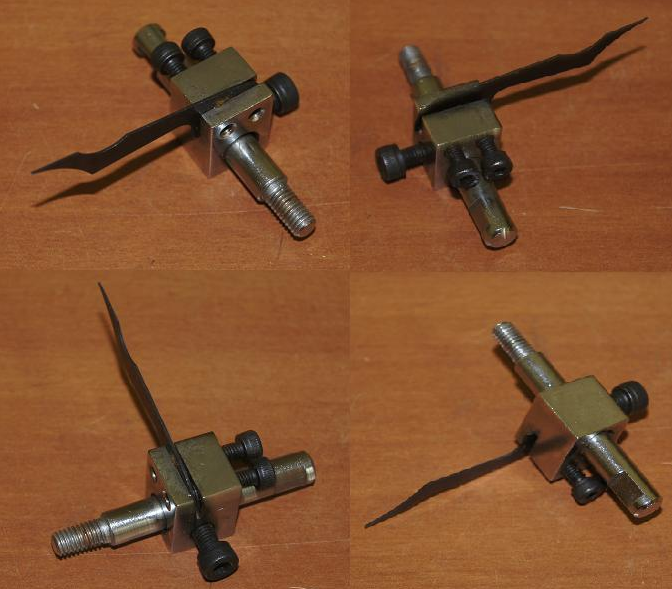 Код из 1САртикулНаименование/ Бренд/ПоставщикТехнические характеристикиГабаритыД*Ш*В,ммМасса,грМатериалМесто установки/Назначение03755Устройство, предотвращающее прилипание кромки62х70х3150МеталлКромкооблицовочный станок WT-91 (MFS503), за клеевым узлом0375562х70х3150МеталлКромкооблицовочный станок WT-91 (MFS503), за клеевым узлом03755Yue Tong62х70х3150МеталлКромкооблицовочный станок WT-91 (MFS503), за клеевым узлом